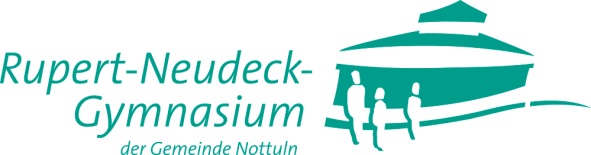 Name, Vorname_______________________________________Straße______________________________________PLZ, OrtEinverständniserklärung des bei der Anmeldung nicht anwesenden getrennt lebenden, gemeinsam sorgeberechtigten Elternteils:Hiermit erkläre ich mich damit einverstanden, dass meine Tochter / mein Sohn______________________________________________________________Name, Vorname, Geburtsdatum______________________________________________________________Adresseam Rupert-Neudeck-Gymnasium der Gemeinde Nottuln angemeldet wird.______________________________________________________________Datum und Unterschrift des / der nicht anwesenden, getrennt lebendenErziehungsberechtigten